МУНИЦИПАЛЬНОЕ БЮДЖЕТНОЕ ОБЩЕОБРАЗОВАТЕЛЬНОЕ УЧРЕЖДЕНИЕ «СРЕДНЯЯ ШКОЛА № 16   ГОРОДА ЕВПАТОРИИ РЕСПУБЛИКИ  КРЫМ»                                              ПриказОт 01.09.2020 г.						№   548-1/01-16Об организации внеурочной деятельности в 5-9 , 10 классах в 2020-2021 учебном году	В соответствии с основной образовательной программой основного общего образования МБОУ «СШ№16», рассмотренной на педагогическом совете 31.08.2018 г. (протокол Педагогического совета № 10) и утвержденный приказом директора от 31.08.2018 г.  № 497 /01-16, Положением об организации внеурочной деятельности для обучающихся, осваивающих основную образовательную программу основного общего образования (ООП ООО) в  МБОУ «СШ№16», утвержденным приказом директора школы от 01.09.2017 г. № 457/01-16; основной образовательной программой среднего общего образования МБОУ «СШ№16», рассмотренной на педагогическом совете 31.08.2020 г. (протокол Педагогического совета № 9) и утвержденный приказом директора от 31.08.2020 г.  № 464 /01-16, Положением об организации внеурочной деятельности для обучающихся, осваивающих основную образовательную программу среднего общего образования (ООП СОО) в  МБОУ «СШ№16», утвержденным приказом директора школы от 01.09.2020 г. № 541/01-16, учебным планом на 2020-2021 г учебный год, утвержденного приказом директора школы от 31.08.2020 г.№ 463/01-16, ПРИКАЗЫВАЮ:1.Организовать внеурочную деятельность в 5-9 классах:Внеурочная деятельность учащихся 5-х  классовВнеурочная деятельность учащихся 6- х    классовВнеурочная деятельность учащихся 7- х    классовВнеурочная деятельность учащихся 8-  х   классовВнеурочная деятельность учащихся   9- х   классовВнеурочная деятельность учащихся 6 к,  7-к   классов (кадетские классы)Внеурочная деятельность учащихся 8-а  класса (кадетский класс)1. 2.Организовать изучение украинского языка и литературы, крымско-татарского языка и литературы группой учащихся 5-8 классов в объеме 3-х часов за счет часов внеурочной деятельности в соответствии с заявлениями родителей (законных представителей)1.3.Зачислить учащихся 5-9 классов для обучения по программам внеурочной деятельности в 2020-2021 учебном году в соответствии с выбором родителей (законных представителей) курсов внеурочной деятельности (Приложение №1).1.4.Классным руководителям 5-9 классов составить сводную карту занятости учащихся во внеурочной деятельности (до 23.09.2020 г.).1.5. Учителям, реализующим программы внеурочной деятельности оформлять материалы результатов внеурочной деятельности: фотографии, видео, дипломы и другие документы, подтверждающие участие в конкурсах, проектах, выставках.2. Организовать внеурочную деятельность в 10 классахВнеурочная деятельность 10-х классов2.1..Учителям, реализующим программы внеурочной деятельности оформлять материалы результатов внеурочной деятельности.3.Контроль за исполнением приказа возложить на зам. директора по ВР Кондрацкую Ж.М.Директор школы				О.А. Донцова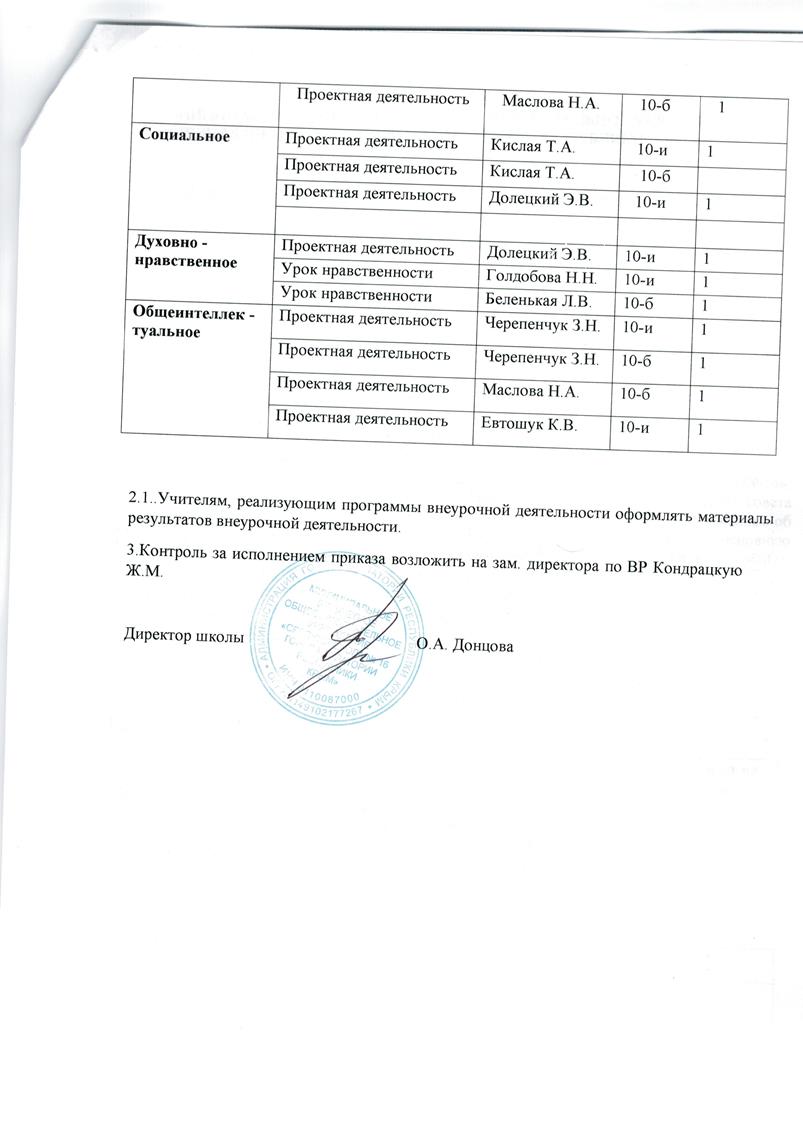 НаправлениеКурсКол-во часовОбщекультурное«Художественная мастерская»1ОбщекультурноеТеатр кукол «Карусель»группа3Спортивно-оздоровительное«Старты надежд»группа2Спортивно-оздоровительное«Хореография»группа2Социальное«Мир безопасности»1Духовно -нравственное«Уроки нравственности»1Общеинтеллектуальное«Язык помогает общению»1Украинский язык и литературагруппа3Крымскотатарский язык и литературагруппа3НаправлениеКурсКол-во часовОбщекультурное«Художественная мастерская»1ОбщекультурноеТеатр кукол «Карусель»группа3ОбщекультурноеСпортивно-оздоровительноеСтарты надеждгруппа3Спортивно-оздоровительное«Хореография»группа2Социальное«Мир безопасности»1СоциальноеЭкологический туризмгруппа2Духовно -нравственное«Уроки нравственности»1Общеинтеллектуальное«Язык помогает общению»1Украинский язык и литературагруппа3Крымскотатарский язык и литературагруппа3НаправлениеКурсКол-во часовОбщекультурноеХудожественная мастерскаягруппа1Общекультурное«Рукоделие»группа2Общекультурное3-Д Моделированиегруппа2Спортивно-оздоровительное«Старты надежд»группа3Социальное«Мир безопасности1Социальное«Экологический туризм»группа2Духовно - нравственное«Урок нравственности»1Общеинтеллектуальное«Язык помогает общению»группа1Украинский язык и литературагруппа3Крымскотатарский язык и литературагруппа3НаправлениеКурсКол-во часовОбщекультурное«Мастерская речи»1Спортивно-оздоровительное«Детский фитнес»группа2Спортивно-оздоровительное«Старты надежд»группа2Социальное«Язык помогает общению»группа2Духовно - нравственное«Урок нравственности»1ОбщеинтеллектуальноеРешение задач по математике1ОбщеинтеллектуальноеРешение задач по физикегруппа1ОбщеинтеллектуальноеРешение задач по химиигруппа1Украинский язык и литературагруппа3Крымскотатарский язык и литературагруппа3НаправлениеКурсКол-во часовОбщекультурное«Мастерская речи»1Спортивно-оздоровительное«Детский фитнес»группа2Социальное«Язык помогает общению»1Социальное«Актуальные вопросы обществознания»группа1Социальное«Познание живой природы»группа2Духовно - нравственное«Урок нравственности»1ОбщеинтеллектуальноеРешение задач по математике1ОбщеинтеллектуальноеРешение задач по физикегруппа1ОбщеинтеллектуальноеРешение задач по химиигруппа1Общеинтеллектуальное«География в цифрах и фактах»группа1НаправлениеКурсКол-во часовСпортивно-оздоровительное«Старты надежд»1Спортивно-оздоровительное«Хореография»2Социальное«Честь имею»1Социальное«Язык помогает общению»1Духовно - нравственное«Урок нравственности»1Духовно - нравственноеЯ-кадет2Духовно - нравственное«Наследники Великой Победы»1ОбщеинтеллектуальноеУкраинский язык и литературагруппа3ОбщеинтеллектуальноеКрымско-татарский язык и литературагруппа3НаправлениеКурсКол-во часовСпортивно-оздоровительное«Старты надежд»1Спортивно-оздоровительное«Хореография»2Социальное«Честь имею»1Социальное«Язык помогает общению»1Духовно - нравственное«Урок нравственности»1Духовно - нравственноеЯ-кадет2Духовно - нравственное«Наследники Великой Победы»1ОбщеинтеллектуальноеРешение задач по химии1ОбщеинтеллектуальноеУкраинский язык и литературагруппа3ОбщеинтеллектуальноеКрымско-татарский язык и литературагруппа3ПредметклассКоличество часовУкраинский язык и литература5-83Крымско-татарский язык и литература5-83НаправлениеКурсУчителькол-вочасровОбщекультурноеПроектная деятельностьКалинина Е.П.10-и1ОбщекультурноеПроектная деятельностьКравченко В.П.10-б1Спортивно-оздоровительноеСтрелковый клуб Зубков Н.А.10-б, и2(группа)Спортивно-оздоровительноеКросс- фитМусатюк Ю.В.10-б, и2(группа)Спортивно-оздоровительноеПроектная деятельностьСтепанищева Т.С.10-б1Спортивно-оздоровительноеПроектная деятельностьМаслова Н.А.10-б1СоциальноеПроектная деятельностьКислая Т.А.  10-и1СоциальноеПроектная деятельностьКислая Т.А.   10-бСоциальноеПроектная деятельностьДолецкий Э.В.  10-и1СоциальноеДуховно -нравственноеПроектная деятельностьДолецкий Э.В.10-и1Духовно -нравственноеУрок нравственностиГолдобова Н.Н.10-и1Духовно -нравственноеУрок нравственностиБеленькая Л.В.10-б1Общеинтеллек -туальноеПроектная деятельностьЧерепенчук З.Н.10-и1Общеинтеллек -туальноеПроектная деятельностьЧерепенчук З.Н.10-б1Общеинтеллек -туальноеПроектная деятельностьМаслова Н.А.10-б1Общеинтеллек -туальноеПроектная деятельностьЕвтошук К.В.10-и1